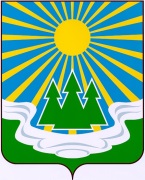 МУНИЦИПАЛЬНОЕ ОБРАЗОВАНИЕ«СВЕТОГОРСКОЕ ГОРОДСКОЕ ПОСЕЛЕНИЕ» ВЫБОРГСКОГО РАЙОНА ЛЕНИНГРАДСКОЙ ОБЛАСТИСОВЕТ ДЕПУТАТОВтретьего созываРЕШЕНИЕот 21.02.2023 г.                             № 2Об отчете главы администрации 
МО «Светогорское городское поселение» Выборгского района Ленинградской областиЗаслушав отчет главы администрации муниципального образования «Светогорское городское поселение» Выборгского района Ленинградской области о результатах деятельности главы администрации и деятельности администрации МО «Светогорское городское поселение» в 2022 году, в соответствии с пунктом 2 части 6.1. статьи 37 Федерального закона от 06.10.2003 №131-ФЗ «Об общих принципах организации местного самоуправления в Российской Федерации», п. 4 статьи 53 устава муниципального образования «Светогорское городское поселение» Выборгского района Ленинградской области,  совет депутатов 
РЕШИЛ:Отчет главы администрации муниципального образования «Светогорское городское поселение» Выборгского района Ленинградской области о результатах деятельности главы администрации и деятельности администрации МО «Светогорское городское поселение» 
в 2022 году принять к сведению.Решение вступает в силу со дня принятия. Опубликовать настоящее Решение в газете «Вуокса», в сетевом издании «Официальный вестник муниципальных правовых актов органов местного самоуправления муниципального образования «Выборгский район» Ленинградской области» (NPAVRLO.RU) и разместить на официальном сайте МО «Светогорское городское поселение» (www.mo-svetogorsk.ru).Глава муниципального образования                            И.В. Иванова«Светогорское городское поселение»           Рассылка: дело,  администрация, прокуратура, газета «Вуокса», Официальный вестник, сайт МО